MEMORIA JUSTIFICATIVAPROYECTO DE DECRETO<<Por el cual se reglamenta el artículo 40 de la Ley 1632 de 2013 y se crea la Beca “Omaira Sánchez”, que se otorgará en honor a la desaparecida ciudad de Armero (Tolima), y a sus víctimas>>Antecedentes y razones de oportunidad y conveniencia que justifican su expedición.En los departamentos de Tolima y Caldas, particularmente en el municipio de Armero, el 13 de noviembre de 1985, se desató una de las más grandes tragedias naturales en la historia país, a raíz de la erupción del Volcán Nevado del Ruíz.Como consecuencia de la erupción, la cabecera urbana del municipio de Armero que se encontraba localizada a 50 km del Nevado de Ruiz, fue destruida y cubierta por lodo en un ochenta y cinco por ciento (85%) de su extensión, dejando cerca de 25.000 muertos y pérdidas económicas calculadas en US$246,05 millones, así mismo, el lodo cubrió parte del territorio del agrícola circundante generando significativas afectaciones a los municipios de Chinchiná, Mariquita y Honda.Para hacer frente a la emergencia, el Gobierno nacional expidió el Decreto 3405 de 1985 por medio del cual se estableció el estado de emergencia originado por la actividad volcánica del Nevado del Ruiz, a su vez, se creó el Fondo de Reconstrucción RESURGIR con el objeto de adelantar las tareas de recuperación de la zona.Las distintas acciones de reconstrucción y recuperación contribuyeron en su momento a mitigar los efectos producidos por la tragedia. No obstante, el Gobierno nacional viene ejecutando acciones tendientes a seguir fortaleciendo la recuperación de la zona, tanto a nivel de la dignificación de sus víctimas, como en la generación de proyectos orientados a acompañar su reactivación económica y social. Como consecuencia de lo anterior, se expidió la Ley 1632 de 2013 <<Por medio de la cual se rinde honores a la desaparecida ciudad de Armero (Tolima), y a sus víctimas, y se dictan otras disposiciones>>, cuyo objeto es rescatar y afianzar la memoria y la identidad histórica y cultural de la desaparecida ciudad de Armero y la proyección de su legado al mundo, así las cosas, las entidades del orden nacional se comprometieron adelantar todo tipo de proyectos para apoyar y recordar a todas las víctimas de la avalancha ocurrida en el año de 1985.En efecto, la citada ley autoriza al Gobierno nacional para que a través del Ministerio de Educación Nacional, cree la beca Omaira Sánchez, la cual se concederá a los alumnos académicamente destacados que se encuentren cursando su primaria o bachillerato en instituciones educativas públicas del municipio de Armero, Guayabal (Tolima).Para poder garantizar el adecuado cumplimiento de la referida disposición legal, este Ministerio debe contar con un marco normativo que establezca las condiciones bajo las cuales se concederá la beca << Omaira Sánchez>> a los estudiantes académicamente destacados que hubieren cursando su educación media y obtenido su título de bachiller en instituciones educativas públicas del municipio de Armero Guayabal.En cuanto a la población potencialmente beneficiaria, de acuerdo con las estadísticas del DANE, el número de jóvenes entre los 14 y 20 años (edades en las que estarían cursando sus estudios entre los grados 9º y 11), ha tenido una leve disminución así: en 2011, 1.780 jóvenes; en 2012, 1.708; en 2013, 1.632 y en 2014, 1.559.En el siguiente cuadro expone la evolución de la matrícula total por zona en el municipio de Armero:Cuadro No. 1. (**) Corte consolidado Abril-Septiembre 2016 OAPF - Subdirección de Acceso MEN. La información 2007- 2015 se considera definitiva / 2012 a 2015 Cifras Matrícula Consolidada. Fuente: SIMAT, Ministerio de Educación Nacional.Resalta el hecho de que el SENA es la única institución que oferta y desarrolla el servicio educativo de educación superior en el municipio, lo cual denota las escasas oportunidades que pueden tener los jóvenes para acceder a este nivel educativo. La tasa de cobertura del municipio también puede reflejar las dificultades que los mismos jóvenes enfrentan para acceder a la educación superior, como se muestra enseguida:            Cuadro No. 2. Fecha de corte de la información: 16 de mayo de 2016.             *Cifras SENA ajustadas a diciembre de 201.            Fuente: SNIES, Ministerio de Educación Nacional.Con la reglamentación propuesta se busca garantizar que el estudiante de bachillerato del municipio de Armero Guayabal (Tolima) con el mejor desempeño académico de cada año, reflejado en su resultado de las pruebas de Estado Saber 11º a partir del año 2017 en delante, y que por sus condiciones socioeconómicas requiera el apoyo económico del Estado, cuenten la con beca << Omaira Sánchez>> y un subsidio de sostenimiento para cursar sus estudios en la institución de educación superior escogida por él. Téngase en cuenta que el marco normativo reglamentario que se propone prevé la posibilidad de que los potenciales beneficiarios soliciten la beca para adelantar estudios de educación superior en instituciones públicas o privadas a nivel nacional, teniendo en cuenta no solamente las dificultades socioeconómicas, sino su mérito académico.Por lo antes expuesto, se considera conveniente y oportuno la expedición del decreto reglamentario del artículo 40 de la Ley 1632 de 2013, para el otorgamiento de la beca <<Omaira Sánchez>>.El ámbito de aplicación del respectivo acto y los sujetos a quienes va dirigido.Los destinatarios de las becas serán jóvenes que hayan cursado sus estudios de bachillerato y obtenido su título de bachiller en instituciones educativas oficiales del municipio de Armero-Guayabal, y que se destaquen académicamente por obtener cada año el mejor resultado en la prueba de Estado Saber 11º, a partir del año 2017.Así mismo, de acuerdo con las responsabilidades asignadas en el proyecto de decreto, el mismo aplicaría en lo que corresponda, al Ministerio de Educación Nacional, ICFES y al ICETEX. Viabilidad Jurídica.3.1. Normas que otorgan la competencia.El artículo 189 de la Constitución Política, en su numeral 11, establece que le corresponde al Presidente de la República ejercer la potestad reglamentaria, mediante la expedición de los decretos, resoluciones y órdenes necesarias para la cumplida ejecución de las leyes. En virtud de la norma en cita, le corresponde al Presidente de la República reglamentar las leyes, mediante la expedición de actos administrativos obligatorios o necesarios para detallar y desarrollar el contenido de la ley.El artículo 40 de la Ley 1632 de 2013 autoriza al Gobierno Nacional para crear la beca <<Omaira Sánchez>>.3.2. Vigencia de la ley o norma reglamentada o desarrolladaEl artículo 40 de la Ley 1632 de 2013 se encuentra vigente ya que no ha sido derogado, ni expresa ni tácitamente por norma posterior, así como tampoco ha sido declarado inexequible por la Honorable Corte Constitucional.    3.3.  Las disposiciones derogadas, subrogadas, modificadas, adicionadas o sustituidasEl proyecto de reglamentación adiciona la Sección 8 al Capítulo 3 del Título 3 de la Parte 3 del Libro 2 al Decreto 1075 de 2015 <<Por medio del cual se expide el Decreto Único Reglamentario del Sector Educación>>:Impacto económico.De acuerdo con la disponibilidad presupuestal para el año 2018, prevista para atender a los potenciales beneficiarios con mayores resultados en las pruebas de Estado Saber 11º del año 2017, se estima beneficiar con la beca <<Omaira Sánchez>> a un joven que cada año cumpla las condiciones previstas en la reglamentación de la misma. El costo estimado para el año 2018 es aproximadamente de $23.666.047, incluyendo el valor de la matrícula de los dos períodos académicos del año más el apoyo económico de sostenimiento equivalente a 4 SMLMV por semestre académico. El valor total se calculó con una matrícula estimada en $8.036.439 y teniendo en cuenta las proyecciones de los diferentes créditos educativos del ICETEX, del programa “Pilo Paga”, del salario mínimo y del IPC.Disponibilidad presupuestal.Para la implementación de la beca de que trata el artículo 40 de la Ley 1632 de 2013, se dispondrá de un rubro en el Presupuesto General de la Nación del año 2018 para cubrir toda la cohorte de ese año, por valor aproximado de El siguiente cuadro muestra la proyección de los recursos que se requerirán para garantizar la disponibilidad presupuestal para 5 años, a partir del año 2018: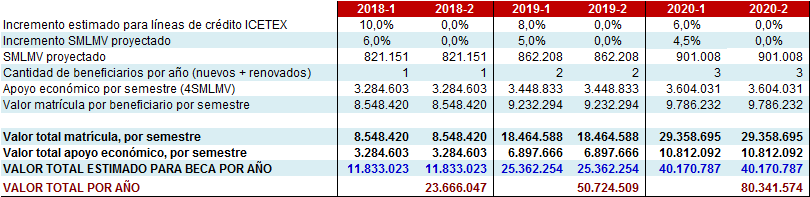 Cuadro No. 3. Valor de matrícula estimado con base en el promedio de un pregrado del nivel universitario 2016, incrementado con IPCFuente: Subdirección de Apoyo a la Gestión de las IES, Ministerio de Educación Nacional.Continuación del Cuadro No. 3.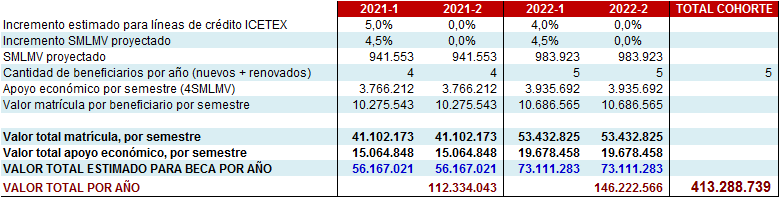 Impacto medioambiental o sobre el patrimonio cultural de la Nación.El proyecto no contiene aspectos medioambientales ni genera impacto negativo en el patrimonio cultural del país. Consulta previa y publicidad.Consulta previa: No aplica. Publicidad: Conforme a lo establecido en el artículo 8, numeral 8º del Código de Procedimiento Administrativo y de lo Contencioso Administrativo, el proyecto de decreto fue publicado en la página web del Ministerio desde el 16 de diciembre de 2016 hasta el 19 de diciembre de la misma anualidad. Como consecuencia de lo anterior,  no se recibieron observaciones por parte de la ciudadanía.  Atentamente, VoBo: Viabilidad Técnica: LUZ KARIME ABADIA ALVARADO  Directora de Fomento de Educación Superior.VoBo: Viabilidad Jurídica:  INGRID CAROLINA SILVA RODRIGUEZ  Jefe Oficina Asesora Jurídica Sector2007200820092010201120122013201420152016**Urbana3.0513.0062.8772.7942.7882.3822.1102.1741.9791.990Rural826784852866687687937592575578Total3.8773.7903.7293.6603.4753.0693.0472.7662.5542.568Cód.Dpto.Cód. MunicipioMunicipio 2011*2012*2013*2014201573TOLIMA73.055ARMERO11,3%7,3%7,6%3,2%3,4%